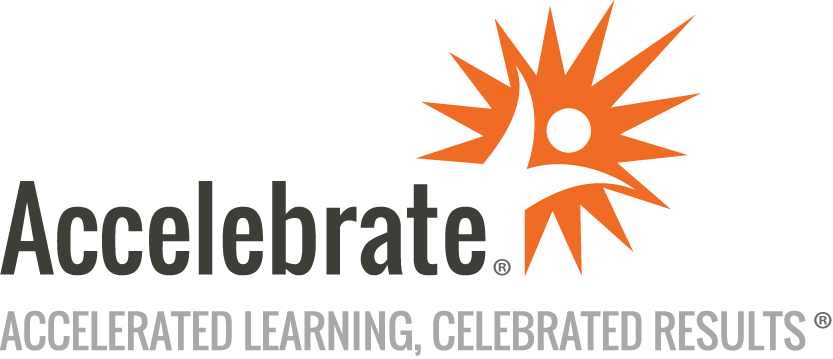 Microsoft Power Platform Developer (PL-400)Course Number: MOC-PL-400
Duration: 5 daysOverviewThis Microsoft Power Platform Developer training course (PL-400) teaches attendees how to simplify, automate, and transform business tasks and processes. Your team learns how to build Power Apps, automate Flows, and extend the platform to complete business requirements and solve complex business problems. This course prepares students for the PL-400 exam for which every attendee receives a voucher.PrerequisitesAll attendees must have:Taken the Microsoft Power Platform Fundamentals (PL-900) course or have the equivalent knowledgeDevelopment experience that includes JavaScript, JSON, TypeScript, C#, HTML, .NET, Microsoft Azure, Microsoft 365, RESTful Web Services, ASP.NET, and Power BIMaterialsAll MS Power Platform training students receive Microsoft official courseware.For all Microsoft Official Courses taught in their entirety that have a corresponding certification exam, an exam voucher is included for each participant.Software Needed on Each Student PCAttendees will not need to install any software on their computer for this class. The class will be conducted in a remote environment that Accelebrate will provide; students will only need a local computer with a web browser and a stable Internet connection. Any recent version of Microsoft Edge, Mozilla Firefox, or Google Chrome will be fine.ObjectivesAll students will learn how to:Create a technical designConfigure Common Data ServiceCreate and configure Power AppsConfigure business process automationExtend the user experienceExtend the platformDevelop IntegrationsOutlineIntroductionHow to build your first model-driven app with DataverseGet started with model-driven apps in Power AppsManage tables in DataverseCreate and manage columns within a table in DataverseWorking with choices in DataverseCreate a relationship between tables in DataverseDefine and create business rules in DataverseCreate and define calculation or rollup columns in DataverseGet started with security roles in DataverseGet started with Power Apps canvas appsCustomize a canvas app in Power AppsManage apps in Power AppsNavigation in a canvas app in Power AppsHow to build the UI in a canvas app in Power AppsUse and understand Controls in a canvas app in Power AppsDocument and test your Power Apps applicationUse imperative development techniques for canvas apps in Power AppsCreate formulas that use tables, records, and collections in a canvas app in Power AppsPerform custom updates in a Power Apps canvas appComplete testing and performance checks in a Power Apps canvas appWork with relational data in a Power Apps canvas appWork with data source limits (delegation limits) in a Power Apps canvas appConnect to other data in a Power Apps canvas appUse custom connectors in a Power Apps canvas appGet started with Power AutomateBuild approval flows with Power AutomateIntroduction to expressions in Power AutomateIntroduction to Microsoft Power Platform developer resourcesUse developer tools to extend Microsoft Power PlatformIntroduction to extending Microsoft Power PlatformIntroduction to Dataverse for developersExtend plug-insPerforming common actions with client scriptAutomate business process flows with client scriptGet started with Power Apps component frameworkBuild a Power Apps componentUse advanced features with Power Apps component frameworkAccess Dataverse in Power Apps portalsExtend Power Apps portalsBuild custom Power Apps portals web templatesWork with Dataverse Web APIIntegrate Dataverse Azure solutionsConclusion